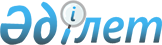 Об использовании символики города Алматы
					
			Утративший силу
			
			
		
					Решение акима города Алматы от 31 декабря 1997 года N 282. Зарегистрировано Управлением юстиции города Алматы 10 марта 1998 года N 10. Утратило силу решением акима города Алматы от 3 июля 2000 года N 655

      Сноска. Утратило силу решением акима города Алматы от 03.07.2000 N 655.      Во исполнение Указа Президента Республики Казахстан № 3698 "О статусе города Алматы и мерах по его дальнейшему развитию" от 20 октября 1997 года, в целях аккумулирования средств для экономического, социального и культурного развития города Алматы и его пригородной зоны, Аким города Алматы РЕШИЛ:

      1. Утвердить Порядок использования юридическими и физическими лицами символики города Алматы в их фирменных наименованиях, знаках обслуживания, товарных знаках и др. (приложение № 1).

      1. Утвердить размеры ставок за использование символики города Алматы (приложение № 2).

      3. Контроль за исполнением настоящего решения возложить на заместителя Акима города Алматы Ибраева А.Ж.            Аким города Алматы            В.Храпунов

Приложение № 1

к решению Акима города Алматы

от 31 декабря 2007 года № 828 

Порядок

использования юридическими и физическими лицами

символики города Алмазы в их фирменных наименованиях,

знаках обслуживания, товарных знаках и др. I. Общая часть      Настоящий порядок определяет условия взимания и размер сбора за использование юридическими и физическими лицами символики города Алматы в их фирменных наименованиях, знаках обслуживания, товарных знаках и др.

      Символика г.Алматы - герб г.Алматы, утвержденный постановлением Алма-Атинского городского Совета народных депутатов 14 сессии 21 созыва 6 июля 1993 года.

      Герб города является символом политического, экономического и природного факторов г.Алматы. 

II. Порядок и условия использования символики

города Алматы      Символика г.Алматы используется юридическими и физическими липами незавимо от вида их хозяйственной деятельности (кроме запрещенных действующим законодательством) и форм собственности при наличии в фирменном наименовании, знаках обслуживания, товарных знаках элементов символики города Алматы, а также при условии оплаты по ставкам, согласно прилагаемому перечню.

      Для получения права использования символики города Алмазы в фирменных наименованиях, знаках обслуживания, товарных знаках и др. заявитель должен подать в орган уполномоченный Акимом г.Алматы:

      1. Заявление.

      2. Копию свидетельства о регистрации юридического лица.

      3. Копни уставных, учредительных документов.

      Для физических лиц - удостоверение личности.

      4. Квитанцию об оплате сбора за использование символики города Алматы.

      Орган, уполномоченный Акимом г.Алматы представляет материалы на рассмотрение Художественному совету г.Алматы. При низком качестве оформления, а также несоответствии соответствующим требованиям Художественный совет г.Алматы вправе вернуть материалы заявителю с письменным уведомлением для последующей доработки.

      Качество оформления определяется Художественным советом г.Алматы в соответствии с воспроизводимым изображением герба города Алматы, которое должно в точности соответствовать цветному или черно-белому изображению эталона герба.

      При удовлетворительном решении Художественного совета г.Алматы, орган уполномоченный Акимом г.Алматы регистрирует заявителя и заключает с ним договор на размещение символики города Алматы, с выдачей разрешения с указанием оплаченной суммы сбора и срока его действия.

      При использовании символики г.Алматы в товарных знаках, заявитель перечисляет во Внебюджетный фонд Акима г.Алматы 1 раз в месяц сумму сбора в размере утвержденной ставки но фактическому объему производства продукции.

      Разрешение использования символики города Алматы в фирменных наименованиях, знаках обслуживания, товарных знаках и др. выдается сроком на год после уплаты сбора.

      Без оплаты сбора использование символики города в деятельности юридических и физических лиц не допускается.

      Заявитель вносит сбор за использование символики города во Внебюджетный фонд при Акиме г.Алматы.

      Юридические и физические лица, не прошедшие регистрацию, лишаются права использования символики города Алматы. 

III. Ответственность заявителя      Юридические и физические лица самовольно использующие символику города Алматы в фирменных наименованиях, знаках обслуживания, товарных знаках и др. без уплаты сбора, считаются склоняющимися от уплаты и привлекаются к ответственности в соответствии с действующим законодательством.

      Доход, полученный в результате этой деятельности подлежит изъятию во Внебюджетный фонд Акима г.Алматы.

      Ответственность за своевременность, полноту и правильность перечисления уплаченных сумм сбора несет плательщик. 

IV. Контроль и учет      Контроль и учет за соблюдением настоящего Порядка осуществляет аппарат Акима г.Алматы.

      Орган уполномоченный Акимом г.Алматы ежеквартально предоставляет информацию о количестве выданных разрешений, сроках их действия, уплаченных сумм, сведений о заявителях в Комитет по экономике аппарата Акима г.Алматы.

Приложение № 2

к решению Акима города Алматы

      от 31 декабря 1997 г. № 828 

Размеры

ставок за использование символики

города Алматы
					© 2012. РГП на ПХВ «Институт законодательства и правовой информации Республики Казахстан» Министерства юстиции Республики Казахстан
				№

п/пВид символикиРазмеры ставок1.Фирменное наименование20 минимальных расчетных показателей2.Знаки обслуживания10 минимальных расчетных показателейз.Товарные знаки2% от стоимостного выражения произведенной продукции по факту